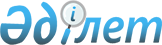 Об утверждении Правил оказания медицинской помощи больным туберкулезом, направленным на принудительное лечение и признании утратившими силу некоторых приказов Министерства здравоохранения Республики Казахстан
					
			Утративший силу
			
			
		
					Приказ Министра здравоохранения Республики Казахстан от 30 марта 2019 года № ҚР ДСМ-14. Зарегистрирован в Министерстве юстиции Республики Казахстан 9 апреля 2019 года № 18482. Утратил силу приказом и.о. Министра здравоохранения Республики Казахстан от 28 октября 2020 года № ҚР ДСМ-161/2020 (вводится в действие по истечении десяти календарных дней после дня его первого официального опубликования)
      Сноска. Утратил силу приказом и.о. Министра здравоохранения РК от 28.10.2020 № ҚР ДСМ-161/2020 (вводится в действие по истечении десяти календарных дней после дня его первого официального опубликования).
      В соответствии с пунктом 3 статьи 107 Кодекса Республики Казахстан от 18 сентября 2009 года "О здоровье народа и системе здравоохранения" ПРИКАЗЫВАЮ:
      1. Утвердить Правила оказания медицинской помощи больным туберкулезом, направленным на принудительное лечение согласно приложению к настоящему приказу. 
      2. Признать утратившими силу некоторые приказы Министерства здравоохранения Республики Казахстан согласно приложению 2 к настоящему приказу.
      3. Департаменту организации медицинской помощи Министерства здравоохранения Республики Казахстан в установленном законодательством Республики Казахстан порядке обеспечить:
      1) государственную регистрацию настоящего приказа в Министерстве юстиции Республики Казахстан;
      2) в течение десяти календарных дней со дня государственной регистрации настоящего приказа направление его копии в электронном виде на казахском и русском языках в Республиканское государственное предприятие на праве хозяйственного ведения "Республиканский центр правовой информации" для официального опубликования и включения в Эталонный контрольный банк нормативных правовых актов Республики Казахстан;
      3) размещение настоящего приказа на интернет-ресурсе Министерства здравоохранения Республики Казахстан после его официального опубликования;
      4) в течение десяти рабочих дней после государственной регистрации настоящего приказа представление в Департамент юридической службы Министерства здравоохранения Республики Казахстан сведений об исполнении мероприятий, предусмотренных подпунктами 1), 2) и 3) настоящего пункта.
      4. Контроль за исполнением настоящего приказа возложить на вице-министра здравоохранения Республики Казахстан Актаеву Л.М.
      5. Настоящий приказ вводится в действие по истечении десяти календарных дней после дня его первого официального опубликования. Правила оказания медицинской помощи больным туберкулезом, направленным на принудительное лечение Глава 1. Общие положения
      1. Настоящие Правила оказания медицинской помощи больным туберкулезом, направленным на принудительное лечение (далее – Правила) определяют порядок оказания медицинской помощи больным туберкулезом, направленным на принудительное лечение.
      2. В настоящих Правилах используются следующие понятия и определения:
      1) лечение – комплекс медицинских услуг, направленных на устранение, приостановление и (или) облегчение течения заболевания, а также предупреждение его прогрессирования;
      2) отказ от лечения – отказ больного с диагнозом туберкулез, подтвержденный лабораторным методом, от лечения, назначенного централизованной врачебно-консультативной комиссией противотуберкулезной организации (далее – ЦВКК);
      3) уклонение от лечения – нарушение режима лечения, предписанного ЦВКК в виде беспричинного пропуска приема семи суточных доз противотуберкулезных препаратов в течение календарного месяца, зафиксированного в медицинской документации;
      4) принудительное лечение – лечение больного туберкулезом, осуществляемое на основании решения суда.
      3. Основаниями для принудительного лечения больных туберкулезом, являются:
      1) отказ больного с диагнозом туберкулез, подтвержденным лабораторным методом, от лечения и отсутствие положительного результата всех методов его убеждения (консультация психолога, применение методов санитарного просвещения), зафиксированных в медицинской документации больного; 
      2) самовольный уход и нарушение режима лечения в виде беспричинного пропуска приема семи суточных доз противотуберкулезных препаратов в течение календарного месяца, зафиксированного в медицинской документации больного.
      4. Принудительное лечение граждан, больных туберкулезом, включает противотуберкулезное и симптоматическое лечение с изоляцией пациентов в специализированных противотуберкулезных организациях и осуществляется за счет бюджетных средств. Глава 2. Порядок оказания медицинской помощи больным туберкулезом, направленным на принудительное лечение Параграф 1. Порядок направления больных туберкулезом на принудительное лечение
      5. Больные туберкулезом, подтвержденным лабораторным методом, уклоняющиеся от лечения, подлежат обязательной госпитализации.
      6. Решение о принудительном лечении больных туберкулезом и уклоняющихся от лечения, принимается судом по заявлению организаций здравоохранения в соответствии с законодательством Республики Казахстан.
      7. Для решения вопроса о назначении принудительного лечения медицинскую документацию больного на ЦВКК противотуберкулезной организации (далее – ПТО) представляет:
      - фтизиатр организации, оказывающей амбулаторно-поликлиническую помощь, по месту регистрации в случае отказа от госпитализации больного туберкулезом, подтвержденным лабораторным методом;
      - лечащий врач в случае самовольного ухода и нарушения режима лечения в виде беспричинного пропуска приема семи суточных доз противотуберкулезных препаратов в течение календарного месяца, зафиксированного в медицинской документации. 
      По заключению ЦВКК главный врач ПТО подписывает представление о принудительном лечении в двух экземплярах по форме согласно приложению к настоящим Правилам.
      8. К представлению о принудительном лечении прилагаются следующие документы:
      1) справка о состоянии здоровья (выписка из истории болезни, амбулаторной карты);
      2) доверенность на представителя ПТО для участия в судебном заседании, заверенная главным врачом ПТО;
      3) заключение ЦВКК о необходимости назначения принудительного лечения.
      Документы направляются в суд в течение 5 календарных дней со дня принятия заключения ЦВККК.
      9. Материалы о направлении на принудительное лечение рассматриваются судом в сроки, определенные статьей 347 Гражданского процессуального Кодекса Республики Казахстан.
      10. Принудительное лечение лиц, больных туберкулезом, освобождающихся из учреждений уголовно-исполнительной системы с незавершенным лечением, осуществляется в соответствии с Правилами организации противотуберкулезной помощи в учреждениях уголовно-исполнительной системы, утвержденными приказом Министра внутренних дел Республики Казахстан от 19 августа 2014 года № 530 (зарегистрирован в Реестре государственной регистрации нормативных правовых актов за № 9762). Параграф 2. Порядок оказания медицинской помощи больным туберкулезом, направленным на принудительное лечение
      11. Больной при поступлении в ПТО проходит санитарную обработку и осматривается врачом. 
      На больного оформляется медицинская карта (далее –история болезни) по форме 003/у, утвержденной приказом исполняющего обязанности Министра здравоохранения Республики Казахстан от 23 ноября 2010 № 907 "Об утверждении форм первичной медицинской документации организаций здравоохранения", (зарегистрированный в Реестре государственной регистрации нормативно-правовых актов за № 6697) (далее - Приказ № 907).
      12. Больному назначается режим и схема лечения в соответствии с приказом Министра здравоохранения Республики Казахстан от 25 декабря 2017 года № 994 "Об утверждении Инструкции по организации оказания медицинской помощи при туберкулезе" (зарегистрирован в Реестре государственной регистрации нормативных правовых актов за № 16381) (далее – Приказ № 994).
      13. Больной, у которого установлен туберкулез с множественной лекарственной устойчивостью (далее – МЛУ ТБ) и широкой лекарственной устойчивостью (далее – ШЛУ ТБ), представляется на ЦВКК для назначения соответствующего режима и схемы лечения с соблюдением мер инфекционного контроля. 
      14. Лечащий врач осматривает больных ежедневно кроме выходных и праздничных дней.
      В выходные и праздничные дни осмотр осуществляется дежурным медицинским персоналом.
      15. Заведующий отделением осматривает пациента в день поступления, в последующем по медицинским показаниям и перед выпиской. Результаты осмотра пациентов с диагнозом и рекомендациями заведующий отделением заносит в историю болезни и подписывает.
      16. Распределение в палаты осуществляется с учетом данных лабораторных исследований и лекарственной чувствительности на момент поступления и в процессе лечения.
      17. Принудительное лечение больных туберкулезом, в том числе МЛУ/ШЛУ туберкулезом, продолжается до завершения полного курса лечения с благоприятными исходами "вылечен" или "лечение завершено". 
      18. В случае решения ЦВКК о прекращении лечения больного МЛУ/ШЛУ туберкулезом больной подлежит переводу в организации, оказывающие паллиативную помощь и сестринский уход. Параграф 3. Режим пребывания больных на принудительном лечении
      19. Для предотвращения самовольного ухода больных за пределы ПТО, а также проникновения на территорию посторонних лиц, территория ПТО ограждается сплошным забором высотой не менее 2,5 метров и обеспечивается круглосуточной охраной и системой видеонаблюдения. Выделяется отдельная огражденная прогулочная территория для больных.
      20. Специализированные отделения оборудуются следующими ограничительными инженерно-техническими средствами:
      1) основным ограждением территории;
      2) сигнализацией;
      3) сейфом для хранения документов;
      4) металлическими легкосъемными и открывающимися решетками на окнах;
      5) металлическими дверями во всех специализированных и вспомогательных помещениях;
      6) контрольно-пропускным пунктом со специализированной охраной;
      7) системой видеонаблюдения.
      21. Территория ПТО охраняется специализированным охранным подразделением, имеющим лицензию на данный вид деятельности (далее – служба охраны).
      Служба охраны организует контрольно-пропускной режим и обеспечивает наружную и внутреннюю охрану.
      22. На территорию ПТО допускаются работающий персонал и администрация. 
      23. Выход больных с территории ПТО и прогулочного двора разрешается в сопровождении охраны и медицинского персонала для проведения лечебно-диагностических мероприятий. 
      24. Сотрудники службы охраны оказывают содействие медицинскому персоналу в профилактике и пресечении противоправных действий лиц, находящихся на принудительном лечении на основании договора, заключаемого между ПТО и службой охраны. Параграф 4. Порядок выписки больных туберкулезом, находящихся на принудительном лечении
      25. За 10 календарных дней до выписки больного, завершающего полный курс лечения с благоприятным исходом, лечащий врач и заведующий отделением уточняют порядок дальнейшего диспансерного наблюдения.
      При выписке больного фтизиатру амбулаторно-поликлинической организации по месту жительства передается медицинская карта по форме ТБ 01/у "Медицинская карта больного туберкулезом", утвержденная приказом исполняющего обязанности Министра здравоохранения Республики Казахстан от 23 ноября 2010 года № 907, зарегистрированный в Реестре государственной регистрации нормативных правовых актов Республики Казахстан под № 6697 (далее – Приказ МЗ РК № 907), последняя рентгенограмма и выписка из медицинской карты стационарного больного. 
      26. За 10 календарных дней до выписки/перевода больного, завершившего лечение с исходом "неудача лечения", лечащим врачом и заведующим отделением уточняется информация об условиях дальнейшего паллиативного лечения.
      В организацию, оказывающую паллиативную помощь и сестринский уход, больной переводится на специализированном медицинском транспорте по предварительному согласованию с принимающей стороной. Передаются выписка из медицинской карты стационарного больного и рентгенограммы.
      Медицинская карта по форме ТБ 01/у - категория IV "Медицинская карта больного туберкулезом категории IV", утвержденная приказом № 907, больного, переведенного в организацию, оказывающую паллиативную помощь и сестринский уход, направляется фтизиатру амбулаторно-поликлинической организации по месту жительства.
      27. История болезни больного после выписки/перевода проверяется, подписывается руководством ПТО и сдается в архив.
      28. Больные туберкулезом, подвергавшиеся принудительному лечению, после выписки встают на учет в противотуберкулезной организации по месту жительства.
      29. Диспансерное наблюдение больных туберкулезом, закончивших полный курс лечения, проводится согласно требованиям Приказа № 994.                    ПРЕДСТАВЛЕНИЕ О ПРИНУДИТЕЛЬНОМ ЛЕЧЕНИИ
      Больной (ая) ____________________________________________________________________
       (фамилия имя отчество (при его наличии) пациента/законного представителя)
__________________________________________________________________ дата рождения,
проживающий(ая) по адресу: _____________________________________________________,
состоящий на диспансерном учете с "______" __________ __________ года,
с диагнозом:____________________________________________________________________
Сопутствующее заболевание ______________________________________________________
Анамнез заболевания ____________________________________________________________
_______________________________________________________________________________
_______________________________________________________________________________
Больной (ая) ____________________________________________________________________
                         (описываются факты отказа или уклонения от лечения)
________________________________________________________________________________
________________________________________________________________________________
________________________________________________________________________________
Заключение ЦВКК _______________________________________________________________
На основании изложенного, в соответствии со статьей 107 Кодекса Республики Казахстан
от 18 сентября 2009 года "О здоровье народа и системе  здравоохранения",
ПРОШУ:
Направить на принудительное лечение в СПТО _______________________________________
                                     (наименование учреждения) больного(ую)
_______________________________________________________________________________.
       (фамилия имя отчество (при его наличии) пациента/законного представителя)
Приложение: материалы на ____ листах.
Главный врач ПТО_______________________________________________________________
                         (области, города)                   (Ф.И.О.) Перечень приказов Министерства здравоохранения Республики Казахстан утративших силу
      1. Приказ исполняющего обязанности Министра здравоохранения Республики Казахстан от 17 ноября 2009 года № 729 "Об утверждении Правил принудительного лечения больных туберкулезом в специализированных противотуберкулезных организациях и их выписки" (зарегистрирован в Реестре государственной регистрации нормативных правовых актов за № 5959).
      2. Приказ и.о. Министра здравоохранения Республики Казахстан от 1 марта 2011 года № 104 "О внесении дополнения в приказ и.о. Министра здравоохранения Республики Казахстан от 17 ноября 2009 года № 729 "Об организации принудительного лечения, а также режима пребывания больных в специализированных противотуберкулезных организациях" (зарегистрирован в Реестре государственной регистрации нормативных правовых актов за № 6861, опубликован в газете "Казахстанская правда" от 5 мая 2011 года № 147 (26568).
      3. Приказ Министра здравоохранения и социального развития Республики Казахстан от 5 мая 2015 года № 318 "О внесении изменений в приказ исполняющего обязанности Министра здравоохранения Республики Казахстан от 17 ноября 2009 года № 729 "Об организации принудительного лечения, а также режима пребывания больных в специализированных противотуберкулезных организациях" (зарегистрирован в Реестре государственной регистрации нормативных правовых актов за № 11425, опубликован в информационно-правовой системе "Әділет" 8 июля 2015 года).
					© 2012. РГП на ПХВ «Институт законодательства и правовой информации Республики Казахстан» Министерства юстиции Республики Казахстан
				
      Министр здравоохранения
Республики Казахстан 

Е. Биртанов
Приложение 1
к приказу Министра здравоохранения
Республики Казахстан
от 30 марта 2019 года № ҚР ДСМ-14Приложение 
к Правилам оказания
медицинской помощи больным
туберкулезом, направленным на
принудительное лечениеФормаВ суд ___________области,
городов Астаны, Алматы, ШымкентПриложение 2
к приказу Министра
здравоохранения Республики Казахстан
от 30 марта 2019 года № ҚР ДСМ-14